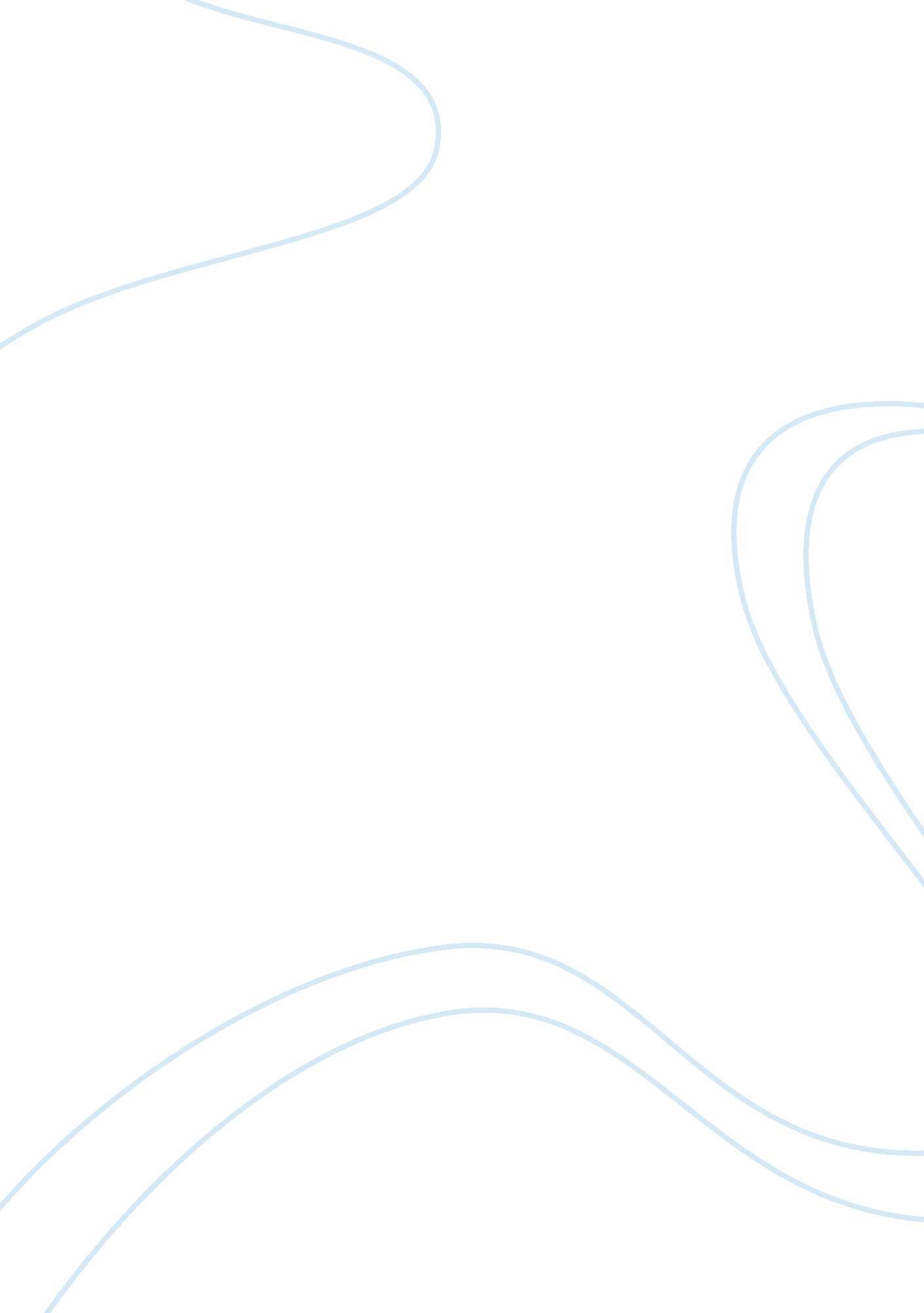 Literature review of grading systemEducation, Grading System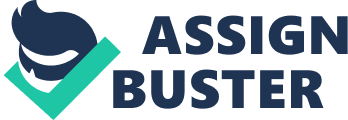 Please read: a personal appeal from Wikipedia founder Jimmy Wales Read now Mt Kenya University From Wikipedia, the free encyclopedia (Redirected from Mount Kenya University) Jump to: navigation, search | This article may need to be wikified to meet Wikipedia's quality standards. Please help by adding relevant internal links, or by improving the article's layout. (January 2012) Click [show] on right for more details. [show]| This article does not cite any references or sources. Please help improve this article by adding citations to reliable sources. Unsourced material may be challenged and removed. (November 2011) | Mt Kenya University (MKU) is a private university in Thika Kenya. The idea behind the establishment of the University dates back to 1996 when the precursor of the University, the Thika Institute ofTechnologywas founded as a Computer Outreach Program. At this point in time in Kenyan history, the development of InformationCommunicationTechnology (ICT) both Mobile Telephony and Computer Technology had started gaining an upward momentum in rural and urban centres. In the year 2000, the Institute developed into a commercial college offering management and computer training programmes. Later in the year the Ministry ofEducationScience and Technologyrecognized the institute as a full fledged institution of higher learning and granted it a full registration approval. In order to remain relevant with the training needs of the society, the institute initiated training programmes in the fields of paramedical, Information Technology, and Business and Entrepreneurship education in the year 2002. In the year 2005 the Institute became the 1st private institution in Kenya to be allowed to train Pharmaceutical Technologists by the Pharmacy and Poisons Board of the Ministry ofHealth. In the year 2006 the Commission for Higher Education (CHE) validated and pproved the institute's request for collaboration with JKUAT to offer both Diploma and Degree programmes. The Institute continued to work closely with the Commission for Higher Education in line with the stipulated guidelines for establishing a privately funded university. After fulfilling all the requirements as stipulated in the guidelines of establishing a privately funded university (1989 rules), the Commission for Higher Education issued MKU with the authority to establish a full fledged privately funded university with Thika Institute of Technology as its precursor/forerunner. citation needed] External links * Kenya University List * Mt Kenya University Official Website [hide] * v * t * eKenyan universities| | | | | | Public universities| * University of Nairobi * Kenyatta University * Moi University * Egerton University * Maseno University * Jomo Kenyatta University of Agriculture and Technology * Masinde Muliro University of Science and Technology| | | | | | Private universities| * United States International University (USIU - Africa) * Catholic University of Eastern Africa(CUEA) * University of Eastern Africa, Baraton * Daystar University * Africa Nazarene University * Scott Christian University * Kabarak University * Strathmore University * Kiriri Women’s University of Science and Technology * Mount Kenya University * Pan Africa Christian University * Kenya Methodist University * Adventist University of Africa * Gretsa University * Great Lakes University of Kisumu * Presbyterian University of East Africa * St. Paul's University * KCA University * Africa International University| | | Coordinates: 1°02? 43? S 37°04? 51? E View page ratings Rate this page What's this? Trustworthy Objective Complete Well-written I am highly knowledgeable about this topic (optional) Categories: * Universities and colleges in Kenya * Create account * Log in * Article * Talk * Read * Edit * View history ------------------------------------------------- Top of Form Bottom of Form * Main page * Contents * Featured content * Current events Random article * Donate to Wikipedia Interaction * Help * About Wikipedia * Community portal * Recent changes * Contact Wikipedia Toolbox Print/export * This page was last modified on 3 July 2012 at 11: 09. * Text is available under the Creative Commons Attribution-ShareAlike License; additional terms may apply. See Terms of Use for details. Wikipedia® is a registered trademark of the Wikimedia Foundation, Inc. , a non-profit organization. * Contact us * Privacy policy * About Wikipedia * Disclaimers * Mobile view * * 